หนังสือที่ถูกคัดเลือกในภาษาไทยكتب ومواقع مختارة للتعريف بالإسلام باللغة التايلندية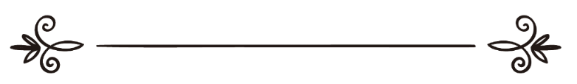 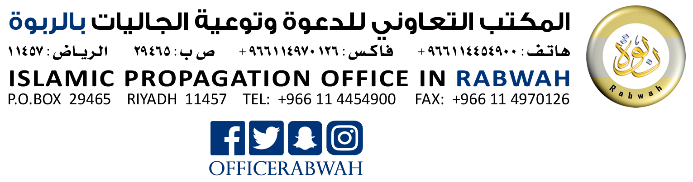 موقع دار الإسلامเว็บไซต์ อิสลามเฮาส์https://islamhouse.com/th/main/موسوعة القرآن الكريمhttps://quranenc.com/ar/browse/thai_complex موسوعة الحديث الشريفhttps://hadeethenc.com-----------! رسالة واحدة فقط1- สารอันหนึ่งเดียวเท่านั้น !https://islamhouse.com/th/books/899691/============
وكذلك جعلناكم أمة وسطا 2- อุมมะตัน วะสะฏอ วิถีแห่งประชาชาติที่ดีเลิศhttps://islamhouse.com/th/books/890381/ ============
نظرية داروين الكاذبة 3- ทฤษฎีวิวัฒนาการของชาร์ล ดาร์วิน​ อันจอมปลอมhttps://islamhouse.com/th/books/448804/============
هل تبحث عن السعادة ؟4- คุณกำลังแสวงหาความสุขใช่ไหม?https://islamhouse.com/th/books/448549/ ============أركان الإسلام5- หลักการอิสลาม https://islamhouse.com/th/books/424865/ ============المرأة في ظلال الإسلام 6- สถานะของสตรีใต้ร่มเงาแห่งอิสลามhttps://islamhouse.com/th/books/385983/ ============أحكام المرأة في الشريعة الإسلامية	7- บทบัญญัติเกี่ยวกับสตรีในอิสลามhttps://islamhouse.com/th/books/384421/ ============
إن هذه أمتكم أمة واحدة	8- เราคือประชาชาติเดียวกันhttps://islamhouse.com/ th/books/343874/ ============الدليل المصور الموجز لفهم الإسلام 9- คู่มือเข้าใจอิสลามอย่างง่าย พร้อมภาพประกอบhttps://islamhouse.com/th/books/338827/ ============
رسالة الإسلام10- สารอิสลามhttps://islamhouse.com/ th/books/259395/ ============
الدروس المهمة لعامة الأمة11- บทเรียนคำสอนที่สำคัญสำหรับผู้คนทั่วไปhttps://islamhouse.com/th/books/246423/ ============
الوسائل المفيدة للحياة السعيدة 12- เคล็ดลับดีๆ ให้ชีวิตมีความสุขhttps://islamhouse.com/ th/books/209230/ ============أنت تسأل والقرآن يجيب13- ท่านถาม อัลกุรอานตอบhttps://islamhouse.com/ th/books/192798/ ============دليل المؤمن في حالات الكوارث 14- คู่มือมุอ์มิน ยามประสบอุทกภัยhttps://islamhouse.com/ th/books/184709/ ============
من سنة النبي صلى الله عليه وسلم 15- จากสุนนะฮฺของท่านนบี ศ็อลลัลลอฮฺ อะลัยฮิ วะสัลลัม.https://islamhouse.com/th/books/101284/ ============
هل تعرف الإسلام ؟ 16- คุณรู้จักอิสลามหรือไม่​?https://islamhouse.com/th/books/48381/ ============أسئلة حول الإسلام 17- อิสลามกับคำถามที่คุณอยากรู้คำตอบhttps://islamhouse.com/th/books/48326/ ============الحقائق الكبرى18- ความจริงที่ยิ่งใหญ่https://islamhouse.com/th/books/48298/============الدين الصحيح19- ศาสนาที่เที่ยงแท้https://islamhouse.com/th/books/2251/============ما هو الإسلام؟20-  อะไร คือ อิสลาม ?https://islamhouse.com/th/books/2249/============
ثلاثون درساً إسلامياً للمبتدئين21- 30 บทเรียนอิสลามสำหรับผู้เริ่มสนใจhttps://islamhouse.com/th/books/2184/============
بعض المفاهيم عن الإسلام22- ความเข้าใจบางประการเกี่ยวกับอิสลามhttps://islamhouse.com/th/books/2182/

============الإسلام دين السلام 23- อิสลามศาสนาแห่งสันติภาพhttps://islamhouse.com/th/books/2172/============